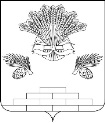 АДМИНИСТРАЦИЯ ЯШКИНСКОГО МУНИЦИПАЛЬНОГО ОКРУГАПОСТАНОВЛЕНИЕ«16» января 2023 г. №35-пЯшкинский муниципальный округО признании утратившим силу постановления администрации Яшкинского муниципального округа от 14.10.2022 №1079-п «О внесении изменений в постановление администрации Яшкинского муниципального округа от 13.09.2022 №891-п «Об утверждении административного регламента предоставления муниципальной услуги «Перевод жилого помещения в нежилое помещение и нежилого помещения в жилое помещение»В соответствии со статьей 23 Жилищного кодекса Российской Федерации, Федеральным законом от 06.10.2003 №131-ФЗ «Об общих принципах организации местного самоуправления в Российской Федерации», Федеральным законом от 27.07.2010 №210-ФЗ «Об организации предоставления государственных и муниципальных услуг», руководствуясь Уставом Яшкинского муниципального округа, администрация Яшкинского муниципального округа постановляет:1. Признать утратившим силу постановление администрации Яшкинского муниципального округа от 14.10.2022 №1079-п «О внесении изменений в постановление администрации Яшкинского муниципального округа от 13.09.2022 №891-п «Об утверждении административного регламента предоставления муниципальной услуги «Перевод жилого помещения в нежилое помещение и нежилого помещения в жилое помещение».2. Настоящее постановление разместить на официальном сайте администрации Яшкинского муниципального округа в информационно-телекоммуникационной сети «Интернет».3. Обнародовать настоящее постановление на стендах администрации Яшкинского муниципального округа и территориальных управлений, входящих в состав муниципального казенного учреждения «Комитет по благоустройству администрации Яшкинского муниципального округа».4. Контроль за исполнением настоящего постановления возложить на заместителя главы Яшкинского муниципального округа по строительству, жилищно-коммунальному хозяйству, транспорту и связи В.Ю. Короткова.5. Настоящее постановление вступает в силу после его официального обнародования.Глава Яшкинского муниципального округа         			           		Е.М. Курапов